«Балқаш қаласы, білім бөлімінің №5жалпы білім беретін мектебі КММ» пікір-сайыс клубының паспортыЖетекшісі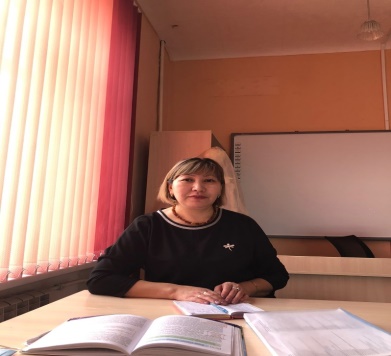 Аты-жөні МакышТорғын ТөлеугазықызыТуған күні:12.08.1978ж Еңбек өтілі:23 жылБілімі: жоғарыМарапаттар: «Жас ұрпаққа тарихи сананыт қалыптастырудағы» «Болашаққа бағдар  Рухани жаңғыру» және «Ұлы даланың жеті қыры» атты жалпы мемлекеттік  бағдармалардың рөлі тақырыбы бойынша белсене қатысқаны үшін сертификат.Педогогикалық идеялар панорамасы білім  ұйымдарының  педогогтарына  арналған бейне сабақтар  беруден  республикалық конкурустың өңірлік  кезеңінің Тарих пен құқық ,дінтану мұғалімі  III дәрежелі диплом .КИО Республикалық мұғалімдер арасындағы   Қазақстан тарихынан  дистанциондық олимпиадан II-III  жүлделі орындар . Клубтың ашылу күні5.09.2021жМекен-жайыБалқаш қаласы, білім бөлімінің №5жалпы білім беретін мектебі КММОқыту тіліқазақБілім алушылар саны20ЖетістіктерҚазақстан Республикасының Тұнғыш Президент күні және Қазақстан Республикасының Тәуелсіздігінің 30 жылдығына арналған «SANA» дебат клубының ұйымдастыруымен өткен қалалық пікірсайыс турниріне белсене қатысқаны үшін,Үздік спикер Мұрат Сұлтан Марапатдалды«Ұстаз басшы » атты қалалық дебат  туррнирінде  Касенова  Алина ең үздік пікір сайысшы номинациясы мен марапатталды  